October 16, 2020Docket No. A-2012-2293769Utility Code: 1714403JEREMY T ARCHER MANAGER PIPELINE COMPLIANCE UNITED REFINING COMPANY PO BOX 780 WARREN PA 16365	RE: Act 127 Registration Pipeline CancellationDear Mr. Archer:This letter serves to acknowledge your notification to the Pennsylvania Public Utility Commission (Commission) of the Combination of United Refining Company’s (United Refining) Pipeline Assets with Kiantone Pipeline Corporation (Kiantone) under the Act 127 Registration for Kiantone at Docket No. A-2012-2292933 in 2013.  All the pipeline assets previously reported in United Refining’s Act 127 registration are now reported and accounted for in the Act 127 registration for Kiantone.  As you state, United Refining no longer owns the pipeline assets associated with Docket No. A-2012-2293769 as defined in the Gas and Hazardous Liquids Pipeline Act, Act 127 of 2011, the Commission will remove United Refining from its Registry.The Commission reminds if United Refining were to acquire any jurisdictional assets in the future, it must file an Initial Registration Form with the Commission in order to comply with the mandates of Act 127.Please direct any questions to Lee Yalcin, Financial Analyst, Technical Utility Services at email yalcin@pa.gov (preferred) or (717) 787-6723.						Sincerely,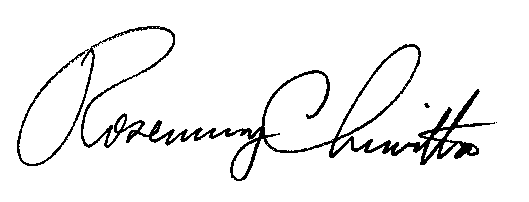 	Rosemary Chiavetta	SecretaryCc: Bureau of Administration, Financial & Assessments, PUC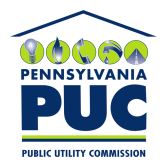 COMMONWEALTH OF PENNSYLVANIAPENNSYLVANIA PUBLIC UTILITY COMMISSION400 NORTH STREET, HARRISBURG, PA 17120IN REPLY PLEASE REFER TO OUR FILE